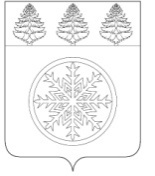 РОССИЙСКАЯ ФЕДЕРАЦИЯИРКУТСКАЯ ОБЛАСТЬД у м аЗиминского городского муниципального образованияРЕШЕНИЕ            от  25.11.2021 г.	                   г. Зима		               № 181О подготовке объектов жилищно-коммунальногохозяйства к отопительному сезону 2021-2022 гг. Заслушав и обсудив информацию председателя Комитета жилищно-коммунального хозяйства, транспорта и связи администрации Зиминского городского муниципального образования Пыжьянова Н.И. о подготовке объектов жилищно-коммунального хозяйства к отопительному сезону 2021-2022 гг., руководствуясь пунктом 4 части 1 статьи 16 Федерального закона от 06.10.2003 г. № 131-ФЗ «Об общих принципах организации местного самоуправления в Российской Федерации», статьей 36 Устава Зиминского городского муниципального образования, Дума Зиминского городского муниципального образованияР Е Ш И Л А:1. Принять к сведению информацию о подготовке объектов жилищно-коммунального хозяйства к отопительному сезону 2021-2022 гг. (прилагается).Приложение к решению Думы Зиминского городского муниципального образования    от 25.11.2021 г. № 181ИНФОРМАЦИЯ о подготовке объектов жилищно-коммунальногохозяйства к отопительному сезону 2021-2022 гг.Подготовка объектов жилищно-коммунального хозяйства к отопительному сезону 2021-2022 годов проводится в рамках реализации:1) подпрограммы «Модернизация объектов коммунальной инфраструктуры Иркутской области» на 2019 – 2024 годы государственной программы Иркутской области «Развитие жилищно-коммунального хозяйства и повышение энергоэффективности Иркутской области» на 2019 – 2024 годы, утвержденной постановлением Правительства Иркутской области от 11 декабря 2018 года № 915-пп;2) муниципальной программы Зиминского городского муниципального образования «Жилищно-коммунальное хозяйство» на 2020-2024 гг.Контроль за ходом подготовки объектов жилищно-коммунального хозяйства к работе в зимних условиях осуществляет комиссия, созданная постановлением администрации Зиминского городского муниципального образования от 27.04.2021года № 328 «О создании комиссии по проведению проверки готовности к отопительному периоду 2021-2022 годов теплоснабжающих, теплосетевых организаций и потребителей тепловой энергии на территории Зиминского городского муниципального образования».По состоянию на текущую дату объекты коммунальной инфраструктуры г. Зимы находятся в полной готовности, готовность многоквартирных домов и соц. объектов  составляет 100 % (208 МКД, 43 объекты соц. сферы).Теплоснабжение Общая протяженность тепловых сетей по городу составляет 55,4 км, из которых ветхие - 26,23 км.  В рамках подготовки к отопительному сезону  заменено ветхих тепловых сетей – 1,5 км.В целом по Зиминскому городскому муниципальному образованию отпуск тепловой энергии на объекты жилищного фонда и социальной сферы осуществляют два теплоснабжающих предприятия:ООО «Комфорт-Сити» - выработка и транспортировка тепловой энергии от муниципальных котельных, предприятие осуществляет свою деятельность с 24.07.2019г. ООО «Теплосервис» - транспортировка тепловой энергии от Ново-Зиминской ТЭЦ.В эксплуатации:- ООО «Комфорт-Сити» находятся - 6 ед. котельных на твердом топливе;- ООО «Теплострой» находятся  5 ед. центральных тепловых пунктов ( в т.ч. корректирующая насосная станция)По состоянию на 23.09.2019г. подготовлено 6 ед. муниципальных котельных на твердом топливе (100%), электрокотельных  - 2 ед. (100%),  центральных тепловых пунктов ( в т.ч. корректирующая насосная станция) – 5 ед. (100%).В рамках подпрограммы «Модернизация объектов коммунальной инфраструктуры Иркутской области» на 2019 – 2024 годы государственной программы Иркутской области «Развитие жилищно-коммунального хозяйства и повышение энергоэффективности Иркутской области» на 2019 – 2024 годы, утвержденной постановлением Правительства Иркутской области от 11 декабря 2018 года № 915-пп выполнены следующие мероприятия:- Строительство водопроводной сети по ул. Луначарского выполнено в полном объеме -  протяженность - 559,79 м;- В стадии завершения работы по  муниципальному контракту на капитальный ремонт тепловых и водопроводных сетей по ул. Дорожная протяженность сетей теплоснабжения  - 558,57 м., сетей водоснабжения - 190,74 м.;- В стадии завершения работы по  капитальному ремонту тепловых сетей  от ТК 34 до ТК 38 в м-н Ангарский ( с переподключением всех существующих абонентов), протяженность - 538 м.В восточной части города за счет средств теплосетевой организации ООО «Теплосервис» выполнены работы по замене трубопровода тепловой сети на участках:- от ТК- 4-52 (ул. Донская) до ТК-4-56 (ул. Трактовая , 27), протяженность 170 м.;- от ТК-5-83 (ул. Куйбышева, 77) до ТК-5-86 (ул. Краснопартизанская, 38), протяженность 211 м.;-  от ТК-1-18а до ТК-1-8 (ул. Бугровая, 47), протяженность 275 м.-  от ЦТП-4 до ТК-4-62б (ПЧ-4) ВСЖД, протяженность 181 м.В западной части города за счет средств теплоснабжающей организации ООО «Комфорт-Сити» были выполнены работы по ремонту котельно-вспомогательного оборудования и замене участков тепловой сети:- ремонт котельно-вспомогательного оборудования котельной №1 (топка котла № 1,3, ремонт байпаса котла № 4, замена запорно-регулирующей арматуры котлов № 1, 2, 3, 4, замена корпуса сетевого насоса, замена циклона № 3,4, ремонт ШЗУ, замена поддува котла № 2, 3,замена контрольно-измерительных приборов);- ремонт котельно-вспомогательного оборудования котельной №3 (ремонт транспортера углеподачи, замена запорно-регулирующей арматуры котельного оборудования, текущий ремонт водоподготовки котельного оборудования, замена контрольно-измерительных приборов);-  ремонт котельно-вспомогательного оборудования котельной № 4(текущий ремонт топки котла №3, ремонт прибора учета тепловой энергии, Ремонт ШЗУ, замена контрольно-измерительных приборов);-  ремонт котельно-вспомогательного оборудования котельной № 7(ремонт обмуровки котла №2, ремонт прибора учета тепловой энергии, замена контрольно-измерительных приборов);-  ремонт котельно-вспомогательного оборудования котельной № 9(текущий ремонт топки котла №1, текущий ремонт газохода котлов №1,2,3,4, ремонт прибора учета тепловой энергии, ремонт ШЗУ, замена контрольно-измерительных приборов);-  ремонт котельно-вспомогательного оборудования котельной № 12(монтаж бакааккумулятора, ремонт прибора учета тепловой энергии, Замена контрольно-измерительных приборов);- замена трубопровода тепловой сети по ул. Гагарина протяженностью - 660 м.ВодоснабжениеОбщая протяженность сетей водоснабжения – 82,25 км, из которых ветхие 29,29 км. В рамках подготовки к отопительному сезону за счет средств ресурсоснабжающей организации был выполнен следующий объем работ: - ревизия задвижек - 25 ед..; - промывка и дезинфекция резервуаров чистой воды на водозаборе, водопроводной сети, ревизия запорной арматуры, ;Обеспечение потребителей г. Зимы питьевой водой осуществляет ООО «Водоснабжение».ВодоотведениеПротяженность канализационных сетей по городу 33,62 км, ветхих канализационных сетей – 5,47 км. В период подготовки к зимнему отопительному сезону за счет средств ресурсоснабжающей организации ООО «Сток-Сервис» выполнен следующий объем работ:- ревизия арматуры  на городских канализационных очистных сооружениях - 32 ед.;- очистка грабельной на КНС Маяковского, ЛДК, Донская, Клименко, II-Строитель, Садовая - 8ед.Председатель Комитета жилищно-коммунального хозяйства, транспорта и связи                                                                                                                      Н.И. ПыжьяновПредседатель Думы Зиминского городского муниципального образованияМэр Зиминского городского муниципального образования________________Г. А. Полынцева_____________ Коновалов 